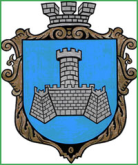 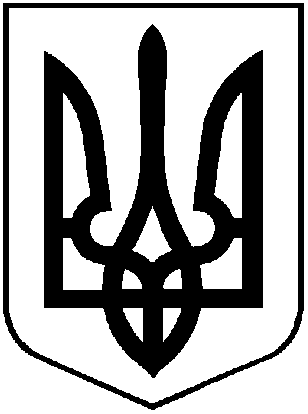 УКРАЇНАВІННИЦЬКОЇ ОБЛАСТІМІСТО ХМІЛЬНИКРОЗПОРЯДЖЕННЯМІСЬКОГО ГОЛОВИвід “03”  04. 2023р.                                                                      №170-р       Про Раду церков та релігійних організацій        при Хмільницькому міському голові       Враховуючи систематичні зміни у складі керівництва релігійних громад, невизначеність і тривалість процесу ухвалення рішень релігійними громадами про зміну своєї підлеглості у канонічних та організаційних питаннях, беручи до уваги складну церковно-релігійну ситуацію в Україні, а  також недієвість Ради церков та релігійних організацій як консультативно-дорадчого органу при міському голові, відповідно до ст. 42 Закону України «Про місцеве самоврядування в Україні»:Скасувати розпорядження міського голови від  28.04.2021 року №211-р «Про зміни у Раді церков та релігійних організацій при Хмільницькому міському голові». Загальному відділу міської ради (Прокопович О.Д.) в оригіналі документа постійного зберігання зазначити про втрату чинності розпорядження міського голови  від 28.04.2021 року №211-р «Про зміни у Раді церков та релігійних організацій при Хмільницькому міському голові».Міський голова 							     Микола ЮРЧИШИН С. РЕДЧИКС. МАТАША. СТАШКОН. МАЗУР О. ПРОКОПОВИЧ В. ЗАБАРСЬКИЙ Н. БУЛИКОВА 